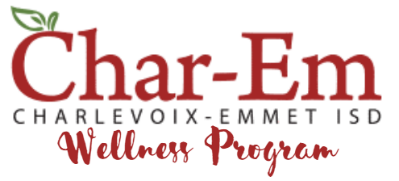 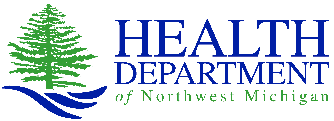 Parent/Guardian/Adult Consent for ServicesSTUDENT INFORMATIONName:					_____________________________________ Preferred Name:				 _____________________________________Date of Birth:		 Age:		Gender:  Male      Female     Other     Decline		Ethnicity	:      Non-Arabic/Non-Hispanic      Hispanic    Race:       White/Caucasian       Black/African American      Native American      Asian      Other      Multiple      DeclineStreet Address:					___________________________________________________________________      Mailing Address:				___________________________________________________________________________City:	_____________________________________________________________________________	Zip:	_______________Student Phone Number:				      Student Email:								Parent/Guardian Name:				_______________________________________      Phone:				     Legal Custody:  Yes  NoRelationship:					      Email:								Parent/Guardian Name:				_______________________________________      Phone:				     Legal Custody:  Yes  NoRelationship:					      Email:								Emergency Contact:				      Relationship:				     Phone:			SERVICES AVAILABLEMENTAL HEALTH: These services include individual, family, and group counseling, crisis intervention, assessment of risk behaviors, and may also include student substance abuse services, health education, risk reduction counseling, communication with the patient’s primary care provider, and Medicaid outreach and enrollment. Telehealth services may also be offered. Services NOT provided: Immunizations.Prescribing or Dispensing Prescription Medications.Family Planning Medications & Devices. Abortion Counseling, Referrals or Services.CHAR-EM WELLNESS PROGRAM POLICYParents/Guardians must provide consent for their minor children for services at the Char-Em Wellness Program. Minors without consent will only be seen one time with verbal parent/guardian permission. Exceptions to this policy, required by federal and Michigan laws*, are emergencies threatening life or limb, substance abuse services, family planning counseling, HIV counseling and testing, sexually transmitted infection screening and treatment. Minors 14 years and older can obtain mental health services up to 12 sessions or 4 months without parent/guardian consent. People who are 18 or older, legally emancipated, legally married, under court-order, in the presence of a law officer when the parent cannot be promptly located and/or members of the U.S. Armed Forces provide consent for services themselves. CONSENT FOR SERVICESBy signing this consent form, I certify that I am the parent/legal guardian of the student named above and give consent for mental health services.I agree that I have reviewed, understand the Char-Em Wellness Program services. This consent does not need to be renewed yearly, and I can withdraw my consent any time in writing. Otherwise, consent applies until my child is age 18. In addition, I acknowledge that:All medical records are protected by HIPAA and will only be released in accordance with the Char-Em Wellness Program policy, which is available for review.Services, including certain confidential services, operate in compliance with federal and Michigan laws.*I received a copy of the Health Department’s Notice of Privacy Practices. Testing for bloodborne diseases, including HIV/AIDS, may be performed upon a patient without separate consent if a healthcare professional receives a cut or exposure to my child’s blood or body fluids. Staff may access school records, such as PowerSchool, to coordinate appointments and services.Signature of Parent/Guardian/Adult:								Date:		______		STUDENT INSURANCE INFORMATION		                      CONTACT ME FOR INFORMATION REGARDINGSTUDENT HEALTH INFORMATIONCheck if your student has had any of the following: ADD/ADHD			 Anxiety		 Unexplained Tiredness		 Shortness of Breath/Asthma Autoimmune disorders		 Depression		 Blood disorder/cancer		 Head, Eyes, Ears, Throat Problems Anemia			 Sleep Problems		 Unexplained Weight Gain/Loss	 Blood Transfusions	 Birth Defects			 Abnormal Mood Swings	 Eating Concerns		 Anaphylactic Episodes	 Diabetes			 Seizures		 Stomach or Bowel Problems	 Joint or Muscle Pain or Stiffness Developmental Disorders	 Chest Pain		 Head Injury			 Physical/sexual/other trauma Developmental Disabilities	 Cognitive Impairment	 Headaches			 Other _____________________Birth:   C-section      Vaginal       Premature Birth: # weeks: ____  Prenatal/Delivery Complications: ___________________________Any trouble meeting developmental milestones? (i.e. speech, gross/fine motor): _______________________________________________Please describe anything checked above: _______________________________________________________________________________Serious injuries or illness (describe):												Surgeries (reason/date):													Hospitalizations (reason/date):												Student’s Doctor:								Phone:						Student’s Dentist:								Phone:						FAMILY MEDICIAL HISTORYPlease check the if any of the student’s blood relatives (mother, father, sibling, grandparent) have any of the following conditions: HIV/AIDS			 Bleeding Disorders		 High Blood Pressure		 Sickle Cell Alcohol/Drug Addiction		 Cancer			 High Cholesterol		 Thyroid Disorder Alzheimer’s			 COPD/Emphysema/Bronchitis	 Kidney Disease			 Tuberculosis/TB Arthritis			 Diabetes			 Liver Disease/Hepatitis		 Other: ______________	 Asthma			 Epilepsy/Seizures		 Mental Illness			 Other: ______________ Blood Disorder	 		 Heart Attack/Stroke		 Osteoporosis			 Other: ______________			 No insurance (uninsured)Card Number: Medicaid/Medicaid HMOPolicy Holder: Blue Cross Blue ShieldGroup Number: Blue Care NetworkPolicy Holder Birth Date: Priority HealthRelationship to Student: TriCareOther: Health insurance options Finding a Healthcare Provider                  Finding a Dentist Paying for medical bills Emotional wellbeing of child or adult in my home Paying for transportation to Healthcare Provider Help paying for heat/water/utility bills Shelter                 Food                       ClothingAllergy (Medicine, Food, Environment)Allergy (Medicine, Food, Environment)Allergy (Medicine, Food, Environment)Reaction/SeverityReaction/SeverityReaction/SeverityMedication/Prescription/VitaminsDoseFrequencyRouteWho prescribed medication?Reason